"Alla Prima Portrait, Using the Zorn Palette"			        Robin WellnerInformation and Materials List                                           AotG Workshop May 3-5, 2019MaterialsGROUND
/  /  4-6 Canvases or panels - at least 11x14 – Please pretone them with a neutral gray gesso -- that would be about a 5 or 6 on the gray value scale. I usually just mix some black acrylic into my gesso until it's the tone I need./  /  1 16x20 board or panel prepared with a neutral gray for your Color Chart for your homework before the workshop. See my YouTube Video:https://www.youtube.com/results?search_query=zorn+palette+color+chart+wellnerBRUSHES/  /  Bristle brushes, longer filberts or flats         /  / (2) 9 or 10’s,         /  / (2) 6-7        /  / (2) 2, 3, 4's         /  / a smaller detail        Bristle brushes, but if you're comfortable with others, please bring them. (2) 9 or 10’s, (2) 6-7, (2) 2,3,4's and a smaller detail brush. I use filberts or flats. I really prefer the longer filberts or flats - I use predominantly bristle brushes, but if you're comfortable withothers, please bring them. (2) 9 or 10’s, (2) 6-7, (2) 2,3,4's and a smaller detailbrush. I use filberts or flats. I really prefer the longer filberts or flats rather thanthe shorts. I also prefer the longer handles -- I'd like you to stand back from yourcanvas. Bring any others that you are comfortable with.PALETTE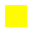 /  /  Gray paper palettes, or you may tone your palette.Since we're working on a neutral gray, it's ideal that you work on a palette with the same value. There are gray paper palettes, or you may tone your palette.OIL PAINTS/  /  Anders Zorn used a limited oil palette/  / Titanium White/  / Cad Red Medium or Light /  / Yellow Ochre (if you purchase Winsor Newton make sure it is Yellow Ochre Pale) /  / Ivory Black The Ivory Black that Anders Zorn used back in his time actually was a much bluer black,so it’s a bit harder to duplicate some of those blue tones.Optional…/  / Ultramarine Blue, to compensate for the less blue Ivory Black mixture of today, for theoccasion that a model might wear something with a lot of blue in it. OTHER/  / Odorless Mineral Spirits - Gamsol/  / Your favorite medium if your paint’s too thick — I like Galkyd Gel/  / Paper Towels/  / Palette Knife/  / Hand held mirror/  / View finder View Catcher (Dick Blick has them)/  / Camera if you'd like to take pictures to work on them later./  / $5 cash to tip the each model IF you take photosI may be sending you further info, but these are the basics. Looking forward to spending time with all of you!!!OVER FOR NOTES FROM AOTGArts on the Greenway (AOTG) SUPPLIESWHAT WE SUPPLY… EQUIPMENTTables, 6’ long from which 2 artists will work with room for your easel at the end or side.Metal chairs, sofas for the demoEasel. Bring your portable easel or text NCK to reserve one of a few easels of varying kinds that we have. FOOD & DRINK We have a large kitchen, table & chairs, paper plates & napkins, small cups, Styrofoam, and Solo cups and a marker to write you name on the Solo, to keep during the workshop. We have an oven/stove, WE DO NOT HAVE A MICROWAVE but, think of us when you upgrade!We provide:Bottled plain & flavored water, Biscotti and Gala apples and probably more!Keurig with a selection of coffees and teas or bring your favorite Keurig cupPaper plates & napkins, small cups, Styrofoam, some with tops. We have Solo cups with a marker to write you name on it, to keep during the workshop.Small First Aid KitWHAT TO BRING/  / Your favorite Easel/  / Small tarp for the floor/  / A favorite snack to share with the group, (optional)  (I’m bringing Chocolate BARK with almonds!)/  / Bring your favorite Keurig coffee or tea if you prefer them over our assorted selection mentioned above./  / Bag lunch, if you prefer not to order lunch. Mark it with your name if you put it in the “fridge.”/  / Small tarp to cover the floor, similar to the ones often given with a coupon on a sale at Harbor Freight/  / Some people have aversion to smells, so please use odorless itemsTHREE WONDERFUL EVENTS… __!___
GCAG MEETING
TUESDAY,
FEBRUARY 12, 2019
GCAG & AotG
p r e s e n twww.robinwellner.comROBIN
WELLNER
www.robinwellner.comP A I N T I N G  D E M O
Alla Prima Portrait
Using the Zorn Palette
6:00 pm Gather
​6:30 pm Meeting
and Demo
Gastonia Police Department
Community Room
420 W Franklin Blvd.
Gastonia, NC____!____ROBIN
WELLNER____ARTIST TALK     
ROBIN WILL SPEAK ABOUT
​HER PAINTINGS
AND HER PATH TO ARTThursday, May 2, 2019
6:00 PM: Gather
6:20 PM: Robin's Artist Talk Arts on the Greenway
500 E. Central Avenue
Mount Holly, NC
Members, Friends, Artists, Workshop Participants
and especially the Public
are invited!
RSVP so we are sure to 
set up enough chairs!
Come join us at  
Arts on the Greenway
500 E. Central Avenue
​in our new home in wonderful
Mount Holly, NC____!____ROBIN 
WELLNER
Alla Prima
Portraits
Using the
   Zorn Palette   
3  D A Y   W  O  R  K S  H  O  P​
Friday-Sunday,
May 3-5, 2019
9:30 AM - 4:30 PM
Intermediate to Advanced Artists. Can be new to Portraits. 
Enter Alexander St side door
​ open 9 am-5 pm
Arts on the Greenway
500 E. Central Avenue
Mount Holly, NC
$325 member
​$355 nonmembers
PLUS
​$50 model fee for
​all students
For more info email
nckennedyart@gmail.20190216 3:35a